FORMULIR PERMOHONAN IZIN PENELITIAN (A1)Yang bertanda tangan di bawah ini:Nama		   : 		NIP/NUP/NPM*		   : 		Institusi		   : 	Departemen/Fakultas/Klaster*		   : 		No. HP dan Email		   : 	Judul Penelitian		   : 		Periode Penelitian (tanggal/bulan)		   :	Institusi Sponsor		   : Departemen……………….../Hibah……………./Pribadi*Dosen Pembimbing/Penanggung jawab :		Kerjasama dengan Klaster IMERI		   : Ya/Tidak*		     Jika Ya, sebutkan nama Klaster Apakah ada preferensi Klaster		    : Ya/Tidak*		      Jika Ya, sebutkan nama Klaster Penelitian dilakukan oleh 		    : □ Peneliti yang mengajukan		      □ Asisten Peneliti/Laboran/Teknisi* (maka isi Data Asisten Penelitian)Fasilitas/alat yang digunakan		    : 1.  			      2.  			      3.  			      4.  			      5.  	Dengan ini saya mengajukan permohonan izin penelitian di IMERI FKUI, dan menyatakan kesediaan membayar biaya administrasi dan biaya penggunaan fasilitas sesuai dengan peraturan yang ditetapkan IMERI FKUI.Periode penelitian maks. 1 tahun. (Jika lebih dari 1 tahun, perlu mengajukan perpanjangan & bersedia membayar biaya administrasi perpanjangan).(*coret yang tidak perlu)                      Jakarta,............................Mengetahui,		                                                                     Peneliti yang mengajukan                                     Dosen Pembimbing/Penanggung Jawab                                        (…….……………..…….)					                             (…….……………..…….)	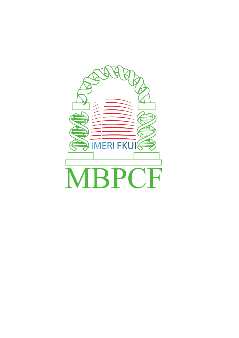 